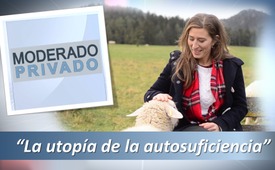 La utopía de la autosuficiencia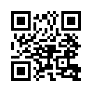 Inspirada por el discurso de Ivo Sasek sobre la autosuficiencia y las aspiraciones de autosuficiencia que muy a menudo rivalizan con la lucha de la ilustración que aún no ha irrumpido del todo, Judith -agricultora ella misma- exploró la cuestión de si uno puede ser autosuficiente en absoluto y qué es lo que realmente tiene prioridad. Vea aquí sus conclusiones.Hola a todos, soy Judith.
Muchas de las personas que he conocido a través de Klagemauer.TV se ocupan intensamente de la autonomía, la autosuficiencia y el tema de la agricultura, también ahora debido a toda la inflación, etc. Yo mismo soy agricultora y me gustaría hablar de esto hoy como una entendida, por así decirlo. En primer lugar, escuchemos una conferencia o un extracto de un discurso de Ivo Sasek sobre el tema:
"En otras palabras, las élites que dominan el mundo no sólo se apresuran a privarnos de toda libertad de expresión, sino que también intentan arrebatarnos todas nuestras posesiones. Pero ahora la pregunta es: ¿qué podemos hacer en la práctica contra todo esto? En primer lugar, ¡qué duda cabe de que no! A causa del pánico que reina en el mundo, innumerables iluminados libres se han refugiado en distracciones de todo tipo o han antepuesto su autonomía, es decir, su propia autosuficiencia. Es un gran error dar prioridad a todas estas cosas de tal manera que se descuide la lucha por la iluminación contra la mayoría cegada por la corriente dominante, ¡que aún no ha irrumpido del todo! Por lo tanto, la lucha continuada por la ilustración debe tener para todos nosotros la máxima prioridad durante exactamente el mismo tiempo e incluso intensificarse constantemente hasta que hayamos conseguido realmente el dominio absoluto de los pueblos."

Yo misma soy agricultora a tiempo completo desde hace once años, y desde hace 35 me dedico a la agricultura de autosuficiencia. Esto significa que, de hecho, crecí con el tema de la autosuficiencia y que también me he ocupado mucho de él. Sólo puedo apoyar al 100% a Ivo Sasek en lo que dice. Para mucha gente, la idea de la expropiación total suena muy lejana, y uno no puede imaginársela en absoluto. Pero yo, como agricultora afectada, me lo imagino muy bien y no me parece tan lejano. Porque ahora mismo ya hay un número increíble de leyes que tenemos que cumplir; si no las cumples, pierdes la licencia para producir alimentos, por ejemplo. Durante al menos los últimos 50 años se ha luchado contra la agricultura independiente, y las pequeñas explotaciones están siendo expulsadas del mercado. Creo que cada uno de ustedes, o la gran mayoría, conoce a alguien que tuvo una granja hace 50 o 70 años, pero dejó de tenerla. Y todos los días tenemos que lidiar con el problema de la agricultura moribunda. Y son precisamente los pequeños agricultores los que se han rendido en los últimos años. El deseo de autosuficiencia: así es exactamente como mucha gente imagina que ha sido la agricultura en los últimos 50 años. Algunos dejan de cultivar exactamente como a otros les gustaría hacerlo.

Por eso hoy me gustaría reventar sanamente esta burbuja de sueños, porque no es lo que muchos imaginan: esta autosuficiencia. La autosuficiencia en sentido estricto significaría en realidad: tengo una agricultura que es autosuficiente en sí misma, un sistema cerrado en el que no tengo gastos. ¿Es eso posible? Puedo decir: ¡la autosuficiencia total no existe en Austria! La razón es que tenemos que lidiar a diario con leyes y reglamentos que los agricultores no podemos cumplir, por un lado, o simplemente porque nuestra libertad está totalmente restringida.

¿Cómo se ve eso en la práctica? Mucha gente me dice: Sí, algún día construiré una cabaña en algún lugar del bosque y entonces estaré aislado y seré autosuficiente. Pero cada metro cuadrado, cada bosque, cada montaña, cada roca... todo pertenece a alguien. Si no te pertenece, entonces tienes que pagar alquiler o arrendamiento. Y si te pertenece, tienes que pagar el impuesto territorial. Eso significa que hay gastos fijos, por muy autosuficientes que sean. Pero también hay condiciones costosas que tenemos que cumplir, sólo para que nos dejen producir alimentos o sólo para calentarnos. Tenemos nuestro propio manantial y, por tanto, somos autosuficientes en agua, pero tenemos que presentar una muestra de agua todos los años. Alguien de un laboratorio viene a examinar nuestra agua y comprueba si es apta para la alimentación. Este análisis del agua cuesta 300 euros y, si no lo hacemos, no se nos permite producir alimentos en nuestra granja.
No es tan sencillo, hasta el retrete. Mucha gente piensa: Sí, en agricultura es fácil, tienes un retrete en algún sitio y ya está. Pero incluso un retrete tiene normas y hay una autoridad que comprueba si se cumplen esas normas y cómo se construye un retrete. O, por supuesto, no se me permite construir algo en mi granja, tendría que ser una construcción oficial. Luego están las leyes de construcción, los derechos de edificación, todo lo que hay que tener en cuenta. Y no se me permite construir en mi granja, por ejemplo, tenemos praderas, prados permanentes - no se me permite decir un día: quiero convertirlo en un campo de cultivo. Habría que reclasificarlo: Las praderas son praderas, las tierras de cultivo son tierras de cultivo, no se pueden mezclar. O ni siquiera me permiten montar una tienda en mi propio terreno, porque hay una ley que obliga a todo agricultor a organizar un cazador para cazar en sus tierras. Como agricultor, no se me permite decir: no se caza en mis tierras. No, tengo que organizar una. Y por el hecho de que puede cazar, me paga un arrendamiento de caza. Pero a cambio de pagarme algo, tiene que poder cazar, y si hay una tienda en algún sitio, no puede cazar. Así que el cazador puede prohibirme montar una tienda en mi propia tierra.
O, por ejemplo, los agricultores tienen que declarar en invierno lo que van a cultivar en verano. Los agricultores no saben lo que van a cultivar los demás. Pero las autoridades tienen entonces una visión de conjunto. Y se ha demostrado que se ha abusado de este conocimiento, de modo que los precios han sido dirigidos y manipulados de antemano.
O simplemente la obligación de etiquetado: todo animal debe estar etiquetado. Existen normas específicas para cada especie animal. Tenemos ovejas y cabras, y todas nuestras ovejas y cabras necesitan una marca auricular oficial, como puede ver. Este es su aspecto, hay que encargarlos previo pago. Cada año tengo que pedir hasta una cuarta parte de los crotales, porque las ovejas los pierden. Entonces mi padre llamó a la autoridad y preguntó: ¿Por qué hay que registrar a todos los animales? La respuesta del señor al teléfono fue literalmente, cito: "Las orejas de las ovejas no le pertenecen a usted como ganadero, las orejas de las ovejas pertenecen a la autoridad". Así es como nos tratan. Sencillamente, hay una ley, y tenemos que cumplirla. Si no la cumplimos, podemos infringir la ley.

Para mí, el mayor problema en el que los agricultores nos vemos obligados a depender es el de los pagos compensatorios o las subvenciones. En mi formación agrícola aprendí que los agricultores no recibimos subvenciones, sino pagos compensatorios, es decir, que los precios de los productos agrícolas han bajado demasiado debido a la adhesión de Austria a la UE, y la UE es consciente de ello. Sencillamente, no podemos seguir el ritmo de los bajos costes de producción de otros países. Y como los precios han bajado tanto a raíz de la adhesión a la UE, porque la economía se ha expandido, los agricultores han recibido pagos compensatorios para poder seguir cultivando. Pero estos pagos compensatorios han cambiado a lo largo de los años y se han vuelto cada vez más condicionales. Hoy en día son realmente subvenciones que sólo obtienes si cumples unas condiciones y una normativa. Y estos reglamentos y condiciones son catálogos enteros, a los que se añaden otros nuevos cada año. Y me gustaría darles un ejemplo de lo duras que son realmente estas leyes.
Tenemos ovejas y cabras. Existe una ley relativa a la fertilización, a la cantidad de estiércol que se puede aplicar a los prados para no fertilizarlos en exceso. Estamos totalmente por debajo de eso y también podemos demostrarlo, es decir, en términos de contenido hemos cumplido absolutamente esta ley. Pero ahora mi padre ha rellenado el formulario equivocado. Y tengo que volver a explicarlo brevemente: Estos contratos son por periodos. Así, por ejemplo, en este caso se trataba de un periodo de cinco años. Y cada año cambian las leyes, pero el agricultor se compromete durante cinco años a cumplir las que vengan. Creo que es una verdadera injusticia. Pero como era un contrato de cinco años, los inspectores sólo vienen de forma aleatoria. En nuestro caso, el inspector vino el tercer año, y como rellenamos mal el formulario del tercer año, nos consideraron reincidentes dos veces, y luego pagamos una multa de 3.000 euros por un formulario incorrecto.

Sólo quiero decir: ¡Así es como se nos trata a los agricultores! Así es como nos tratan. Y por eso tantos agricultores han abandonado esta lucha, esta lucha constante contra las medidas. Por ejemplo, ha salido una ley: Todas las salas de tratamiento deben tener este aspecto y este otro. Lleva 30 años produciendo queso y, de un día para otro, la sala de producción de queso deja de estar habilitada. Hay que invertir mucho dinero para poder construir una sala de producción en condiciones, y luego ya no merece la pena. Precisamente por motivos como éste, muchos agricultores abandonan.
O el granero: de repente hay un cambio en el aspecto que debe tener un granero. El agricultor, que de todos modos no tiene tanto dinero, tendría que construir un establo completamente nuevo y eso no merece la pena, así que simplemente lo deja.

Actualmente estamos librando una guerra de información, y si la perdemos, nuestra granja autosuficiente no nos servirá de nada. Y si la ganamos, volveremos a ser una sociedad que funciona, en la que cada uno no necesita una granja autosuficiente, sino que volvemos a trabajar juntos como sociedad, en la que vuelve a funcionar.
En muchas conversaciones observo que el deseo de autosuficiencia también procede en cierta medida de cierta cobardía, porque la gente intenta escapar de la crisis actual. No podemos. Estamos demasiado entrelazados, dependemos demasiado unos de otros. Por eso sólo puedo decir que el deseo de autosuficiencia no debe ser nunca nuestra primera prioridad.

Mi primera prioridad es y sigue siendo la educación. Y seguiré haciéndolo, aunque me encante mi trabajo. Me encanta ser agricultora y no hay nada malo en ello. Pero si de repente se convierte en una prioridad, creo que es un gran error.
No dude en ver el programa completo de Ivo Sasek, ¡es muy recomendable! Permanezcamos atentos a la lucha informativa y dejemos eso para nuestra primera prioridad. Le deseo lo mejor hasta la próxima.de jn.Fuentes:Enlace directo a este programa:
www.kla.tv/24274

Enlace directo a esta lista de reproducción:
www.kla.tv/OesterreichEsto también podría interesarle:#medio_ambiente - www.kla.tv/medio_ambiente

#Privado-moderado - Privado moderado - www.kla.tv/Privado-moderadoKla.TV – Las otras noticias ... libre – independiente – no censurada ...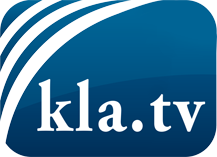 lo que los medios de comunicación no deberían omitir ...poco escuchado – del pueblo para el pueblo ...cada viernes emisiones a las 19:45 horas en www.kla.tv/es¡Vale la pena seguir adelante!Para obtener una suscripción gratuita con noticias mensuales
por correo electrónico, suscríbase a: www.kla.tv/abo-esAviso de seguridad:Lamentablemente, las voces discrepantes siguen siendo censuradas y reprimidas. Mientras no informemos según los intereses e ideologías de la prensa del sistema, debemos esperar siempre que se busquen pretextos para bloquear o perjudicar a Kla.TV.Por lo tanto, ¡conéctese hoy con independencia de Internet!
Haga clic aquí: www.kla.tv/vernetzung&lang=esLicencia:    Licencia Creative Commons con atribución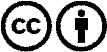 ¡Se desea la distribución y reprocesamiento con atribución! Sin embargo, el material no puede presentarse fuera de contexto.
Con las instituciones financiadas con dinero público está prohibido el uso sin consulta.Las infracciones pueden ser perseguidas.